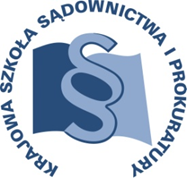 OSU-II.401.12.2018					Lublin, 25 stycznia 2018 r.Edycja G - C3/G/18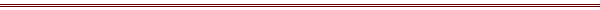 P R O G R A MSZKOLENIA DLA SĘDZIÓW SĄDÓW APELACYJNYCHTEMAT SZKOLENIA:„Etyczne, wizerunkowe i psychologiczne aspekty służby sędziego”DATA I MIEJSCE:5-7 grudnia 2018 r.		Zajęcia:Krajowa Szkoła Sądownictwa i Prokuraturyul. Krakowskie Przedmieście 6220-076 LublinZakwaterowanie:HOTEL CAMPANILEul. Lubomelska 14-1620-072 Lublin(pokoje jednoosobowe)ORGANIZATOR:Krajowa Szkoła Sądownictwa i ProkuraturyOśrodek Szkolenia Ustawicznego i Współpracy MiędzynarodowejKrakowskie Przedmieście 62, 20 - 076 Lublintel. 81 440 87 10OSOBY ODPOWIEDZIALNE ZE STRONY ORGANIZATORA:merytorycznie:					organizacyjniesędzia dr Janusz Konecki			główny specjalista Małgorzata Staniaktel. 81  458 37 58				tel. 81 440 87 39e-mail: j.konecki@kssip.gov.pl 		e-mail: m.staniak@kssip.gov.plWYKŁADOWCY:Magdalena Najdadr nauk humanistycznych, filozof i psycholog, absolwentka Uniwersytetu Warszawskiego oraz trzyletniego studium podyplomowego Nauk Społecznych i Politycznych na Uniwersytecie Europejskim we Florencji. Wykładowca akademicki na Uniwersytecie Humanistycznospołecznym SWPS i Wyższej Szkole Administracji Publicznej w Białymstoku. Autorka i współautorka książek i artykułów z dziedziny psychologii pracy sędziego, psychologii i prawa, a także psychologii moralności i etyki zawodowej.Agata Orzechowska dr nauk medycznych, specjalista psycholog kliniczny, adiunkt w Klinice Psychiatrii Dorosłych Uniwersytetu Medycznego w Łodzi. Absolwentka studiów podyplomowych z Socjologii Stosowanej w Zarządzaniu Zasobami Ludzkimi na Wydziale Ekonomiczno-Socjologicznym Uniwersytetu Łódzkiego. Autor i współautor ponad 80 publikacji naukowych krajowych i zagranicznych, redaktor monografii książkowych.Weronika Świerczyńska-Głowniadr hab. nauk humanistycznych, absolwentka Wydziału Prawa i Administracji, Uniwersytetu Jagiellońskiego, stopnie naukowe uzyskała na Wydziale Zarządzania i Komunikacji Społecznej w Instytucie Dziennikarstwa i Komunikacji Społecznej Uniwersytetu Jagiellońskiego oraz na Wydziale Dziennikarstwa Informacji i Bibliologii Uniwersytetu Warszawskiego. Ukończyła Podyplomowe Studium Menedżerskie w Szkole Głównej Handlowa (SGH) w Warszawie oraz Studium Zarządzania i Biznesu przy Zakładzie Ekonomii Stosowanej Uniwersytetu Jagiellońskiego. Stypendystka University at Buffalo, State University of New York. Jako wykładowca uniwersytecki prowadzi szereg zajęć oraz szkoleń z zakresu autoprezentacji, komunikacji społecznej oraz komunikacji biznesowej.Paweł Skuczyński dr nauk prawnych, pracownik Wydziału Prawa i Administracji Uniwersytetu Warszawskiego w Katedrze Filozofii Prawa i Nauki o Państwie. Kieruje pracami fundacji Instytut Etyki Prawniczej oraz jest wydawcą serii Biblioteka Etyki Prawniczej.Zajęcia prowadzone będą w formie wykładów i warsztatów.PROGRAM SZCZEGÓŁOWYŚRODA 		5 grudnia 2018 r.od godz. 12.00     zakwaterowanie w hotelu13.30 – 14.30 	lunch w KSSiP14.30 – 16.00	Kształtowanie wizerunku i zasady pracy z mediami (zasady kreowania wizerunku, techniki i elementy wystąpień publicznych, informacje teoretyczne dotyczące zasad pracy mediów, relacje z mediami, relacja sędzia-dziennikarz).	Prowadzenie – Weronika Świerczyńska-Głownia16.00 – 16.15 	przerwa16.15 – 17.45 	Zajęcia warsztatowe	Grupa 1 - Zajęcia A	Wybrane elementy wiedzy o emocjach. Strategie kontrolowania emocji.	Metoda: mini prezentacja i ćwiczenia grupowe	Prowadzenie – Magdalena Najda	Grupa 2 – Zajęcia B	Ćwiczenia poprawiające technikę wypowiedzi (dykcja, techniki prawidłowego oddychania).	Metoda: ćwiczenia grupoweProwadzenie – Weronika Świerczyńska-Głownia	Grupa 3 – Zajęcia C	Aspekty psychologiczne życia codziennego związane z wykonywaniem zawodu sędziego.	Metoda: mini prezentacja	Prowadzenie – Agata Orzechowska	Grupa 4 – Zajęcia D	Etyka sędziego: wzorce zachowania w służbie i poza nią – I część.	Prowadzenie – Paweł Skuczyński 17.45 – 18.00 	przerwa18.00 – 19.30 	Zajęcia warsztatowe	Grupa 1 - Zajęcia B 	Prowadzenie – Weronika Świerczyńska-Głownia	Grupa 2 - Zajęcia C 	Prowadzenie – Agata Orzechowska	Grupa 3 - Zajęcia D 	Prowadzenie – Paweł Skuczyński 	Grupa 4 - Zajęcia A 	Prowadzenie – Magdalena Najda 19.45                 kolacja w hotelu CZWARTEK		6 grudnia 2018 r.7.00 – 8.00           śniadanie w hotelu9.00 – 10.30 	Zajęcia warsztatowe	Grupa 1 - Zajęcia C 	Prowadzenie – Agata Orzechowska	Grupa 2 - Zajęcia D 	Prowadzenie – Paweł Skuczyński 	Grupa 3 – Zajęcia A 	Prowadzenie – Magdalena Najda	Grupa 4 – Zajęcia B 	Prowadzenie – Weronika Świerczyńska-Głownia10.30 – 10.45    	przerwa10.45 – 12.15 	Zajęcia warsztatowe	Grupa 1 - Zajęcia D 	Prowadzenie – Paweł Skuczyński 	Grupa 2 - Zajęcia A 	Prowadzenie – Magdalena Najda 	Grupa 3 – Zajęcia B 	Prowadzenie – Weronika Świerczyńska-Głownia 	Grupa 4 – Zajęcia C 	Prowadzenie – Agata Orzechowska12.15 – 13.00    	lunch w KSSiP13.00 – 14.30 	Zajęcia warsztatowe	Grupa 1 - Zajęcia A	Wzmacnianie kompetencji praktycznych w zakresie zarządzania emocjami. Świadomość i kontrola: jak rozpoznać i pokierować emocjami zanim zaczną nam przeszkadzać?	Metoda: studia przypadków, ćwiczenia w zakresie stosowania narzędzi ułatwiających rozpoznanie i kontrolowanie emocji w sali rozpraw	Prowadzenie – Magdalena Najda	Grupa 2 – Zajęcia B	Sztuka wystąpień publicznych. Praca z kamerą (sztuka tworzenia zwięzłych komunikatów - minimum słów - maximum treści).	Metoda: wystąpienia przed kamerą, omawianie przypadków	Prowadzenie – Weronika Świerczyńska-Głownia	Grupa 3 – Zajęcia C	Wypalenie zawodowe - objawy, możliwości zapobiegania oraz radzenia sobie z pojawiającymi się symptomami	Metoda: mini prezentacja, narzędzia ułatwiające rozpoznawanie wypalenia zawodowego, techniki relaksacji, sposoby radzenia sobie ze stresem.	Prowadzenie – Agata Orzechowska	Grupa 4 – Zajęcia D	Etyka sędziego: wzorce zachowania w służbie i poza służbą – II część.	Prowadzenie – Paweł Skuczyński14.30 – 14.45    	przerwa14.45 – 16.15 	Zajęcia warsztatowe	Grupa 1 - Zajęcia B 	Prowadzenie – Weronika Świerczyńska-Głownia 	Grupa 2 - Zajęcia C 	Prowadzenie – Agata Orzechowska	Grupa 3 - Zajęcia D 	Prowadzenie – Paweł Skuczyński	Grupa 4 - Zajęcia A 	Prowadzenie – Magdalena Najda Ok. 18.00             kolacja w hoteluPIĄTEK		7 grudnia 2018 r.7.00 – 8.00 	śniadanie w hotelu8.30 – 10.00 	Zajęcia warsztatowe	Grupa 1 - Zajęcia C 	Prowadzenie – Agata Orzechowska	Grupa 2 - Zajęcia D 	Prowadzenie – Paweł Skuczyński 	Grupa 3 - Zajęcia A 	Prowadzenie – Magdalena Najda	Grupa 4 - Zajęcia B 	Prowadzenie – Weronika Świerczyńska-Głownia10.00 – 10.15    	przerwa10.15 – 11.45 	Zajęcia warsztatowe	Grupa 1 - Zajęcia D 	Prowadzenie – Paweł Skuczyński 	Grupa 2 - Zajęcia A 	Prowadzenie – Magdalena Najda	Grupa 3 - Zajęcia B 	Prowadzenie – Weronika Świerczyńska-Głownia	Grupa 4 - Zajęcia C 	Prowadzenie – Agata Orzechowska12.00  	lunch w KSSiPProgram szkolenia dostępny jest na Platformie Szkoleniowej KSSiP pod adresem:http://szkolenia.kssip.gov.pl/login/ oraz na stronie internetowej KSSiP pod adresem: www.kssip.gov.pl Zaświadczenie potwierdzające udział w szkoleniu generowane jest za pośrednictwem Platformy Szkoleniowej KSSiP. Warunkiem uzyskania zaświadczenia jest obecność na szkoleniu oraz uzupełnienie znajdującej się na Platformie Szkoleniowej anonimowej ankiety ewaluacyjnej (znajdującej się pod programem szkolenia) dostępnej w okresie 30 dni po zakończeniu szkolenia.Po uzupełnieniu ankiety zaświadczenie można pobrać i wydrukować z zakładki 
„moje zaświadczenia”.